Приложение №6. Образец перфокарты.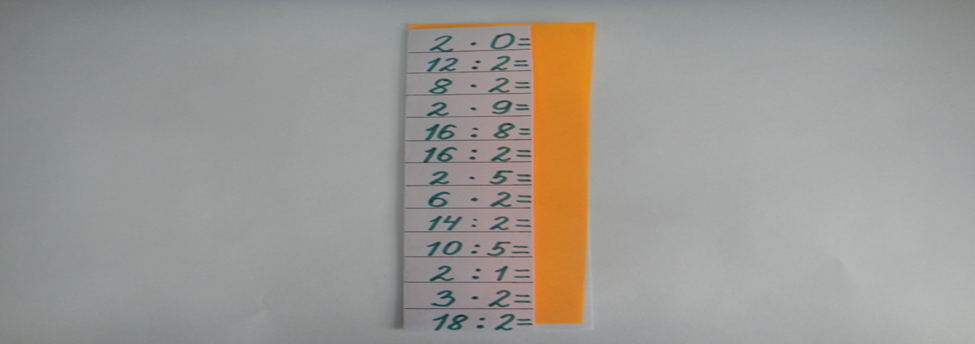 